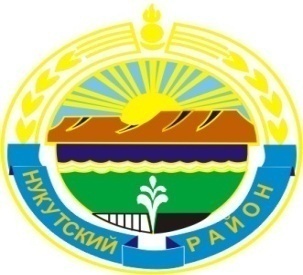 МУНИЦИПАЛЬНОЕ ОБРАЗОВАНИЕ«НУКУТСКИЙ РАЙОН»АДМИНИСТРАЦИЯМУНИЦИПАЛЬНОГО ОБРАЗОВАНИЯ«НУКУТСКИЙ РАЙОН»_________________________  ___ПОСТАНОВЛЕНИЕ____  ________________________                                                                                                             от 28 марта 2013 года                                    № 162                                      п.НовонукутскийОб утверждении отчета об исполнении долгосрочной муниципальной целевой программы «Развитие торговли на территории муниципального образования «Нукутский район» на 2012-2015 годы»В целях развития торговли в муниципальном образовании «Нукутский район», в соответствии с Федеральным законом от 28 декабря 2009 года № 381-ФЗ «Об основах государственного регулирования торговой деятельности в Российской Федерации», во исполнение Постановления Администрации муниципального образования «Нукутский район» от 19 марта 2012 года № 121 «Об утверждении долгосрочной целевой программы «Развитие торговли на территории муниципального образования «Нукутский район» на 2012-2015 годы»,  руководствуясь ст.35 Устава муниципального образования «Нукутский район», Администрация ПОСТАНОВЛЯЕТ:Утвердить отчет «Об исполнении долгосрочной муниципальной целевой программы «Развитие торговли на территории муниципального образования «Нукутский район» на 2012-2015 годы» за 2012 год (Приложение №1)..Опубликовать настоящее постановление в печатном издании «Официальный курьер» и разместить на официальном сайте муниципального образования «Нукутский район».Контроль за исполнением настоящего постановления возложить на первого заместителя мэра муниципального образования «Нукутский район» Т.Р. Акбашева.                Мэр                                                                                         С.Г. Гомбоев      Приложение №1к постановлению АдминистрацииМО «Нукутский район»от 28.03.2013 г. № 162  Отчет «Об исполнении долгосрочной муниципальной целевой программы «Развитие торговли на территории муниципального образования «Нукутский район» на 2012-2015 годы»  за 2012 год                                                                                                                                      Таблица 1                                                                                                                                                                                                                                                                  Таблица 2     Таблица 3     Начальник управления экономического развития и труда АдминистрацииМО «Нукутский район»                                                                     Суборова Т.П.№Наименование программыИсточники финансирования, тыс. руб.Источники финансирования, тыс. руб.Источники финансирования, тыс. руб.Источники финансирования, тыс. руб.Источники финансирования, тыс. руб.Источники финансирования, тыс. руб.Источники финансирования, тыс. руб.Источники финансирования, тыс. руб.Источники финансирования, тыс. руб.Источники финансирования, тыс. руб.№Наименование программыФ.Б.Ф.Б.О.Б.О.Б.М.Б.М.Б.М.Б.М.Б.Внебюджетные средстваВнебюджетные средства№Наименование программыПо программеФактПо программеФактПо программеФактОтклонениеОтклонениеПо программеФакт№Наименование программыПо программеФактПо программеФактПо программеФакт-/+%По программеФакт1.Муниципальная целевая программа "Развитие торговли на территории муницапального образования «Нукутский район» на 2012 – 2015 годы»0,00,00,00,0165,00,0 -165,00,0№Целевые индикаторы, показатели результативности реализации ПрограммыЕд.изм.По программеФактическое значениеОтклонение фактического значения от плановогоОтклонение фактического значения от плановогоПричины отклонения№Целевые индикаторы, показатели результативности реализации ПрограммыЕд.изм.По программеФактическое значение-/+%1Объем оборота розничной торговлимлн.руб402,1428,7+26,6106,62Количество объектов розничной торговлиед.185186+1100,53Доля предпринимателей без образования юр. лица в общей численности хоз. субъектов, осуществляющих торговлю на территории района% 4545--№Основные задачи ПрограммыМероприятия, проводимые в целях реализации основных задач1Совершенствование нормативно-правовой и информационной базы, регулирующей торговую деятельность на территории муниципального образования «Нукутский район»Разработка и принятие нормативных актов, регулирующих торговую деятельность на муниципальном уровне:- принято за 2012 г.- 9 МНПА по развитию торговли;Проведение обучающих семинаров, конференций в целях информационно-методического обеспечения по вопросам организации торговли, охраны труда и техники безопасности, аттестации рабочих мест и другим вопросам:- проведено с субъектами МСП  - 8 совещанийВедение рубрики о предпринимательстве в местной газете с целью заинтересовать субъекты торговли в добросовестной работе и благотворительности- количество публикаций в газете «Свет Октября» составило 5, также вся информация по потребительскому рынку размещена на официальном сайте МО «Нукутский район» 2Определение и реализация комплекса мер, направленных на повышение экономической и физической доступности товаров, повышение качества и культуры торгового обслуживания населенияПроведение мониторинга обеспеченности населения района площадью торговых объектов с выявлением проблемных территорий:- в 2012 г. остается низкой обеспеченность торговыми площадями по продаже непродовольственных товаров во всех сельских поселениях кроме МО «Новонукутское».- обеспеченность торговыми площадями по продаже продовольственных товаров ниже установленного норматива только в МО «Первомайское».Строительство, реконструкция и модернизация торговых объектов с учетом норматива минимальной обеспеченности населения площадью торговых объектов:- - прирост торговых площадей за 2012 г. наблюдается в МО «Новонукутское » на 30% и в МО «Шаратское» на 2,7% Развитие розничной торговой сети в сельских поселениях за счет расширения выездной торговли (организация розничных рынков):- за 2012 год проводились постоянные согласования с главами сельских поселений по организации выездной торговли в 11 населенных пунктов, где отсутствуют стационарные объекты.Проведение мониторинга цен на основные виды продовольственных товаров в целях определения экономической доступности товаров для населения: - Мониторинг цен на продовольственные товары первой необходимости проводился ежемесячно. Данные мониторинга направлялись в Службу потребительского рынка и лицензирования  Иркутской области с целью определения индекса потребительских цен.Содействие внедрению на предприятиях прогрессивных методов торговли (рекламных акций, предоставление скидок покупателям)- Объекты торговли предоставляют скидки на различные виды товаров (м-н «Меркурий», павильон «Игрушки» ТЦ «Байкал»,м-н «Сеть техники ТЦ «Байкал»(дисконтные карты) и др.), многие торговые объекты перешли на расчет с покупателями по платежным картам. Рекламные акции проводятся в магазинах «Сеть техники», «Эксперт» и др.3Создание и совершенствование механизмов муниципальной поддержки субъектов торговой деятельностиПредоставление грантов начинающим предпринимателям на открытие собственного дела в рамках конкурса «Лучший бизнес-проект».Участие в выставках, ярмарках и иных мероприятиях объектов торговли:- участие в районной сельскохозяйственной выставке,, в выставке «Земля Иркутская», в агропромышленной неделе г.Иркутск, во всероссийской выставке «Золотая осень – 2012 г.».Предоставление имущества, находящегося  в муниципальной собственности, для начала осуществления предпринимательской деятельности - покупка муниципального недвижимого имущества ООО «Ангара-Сервис» для объекта торговли ( аукцион от 12.07. 2012 г.)                              4Определение и реализация комплекса мер по обеспечению приоритетного продвижения товаров отечественного производстваПроведение методической работы с хозяйствующими  субъектами о необходимости создания социальных отделов;- на территории МО «Нукутский район» работает 2 социальных магазинаРаспространение на предприятиях торговли и общественного питания инициативы по продаже и обслуживанию в определенные часы со скидкой 5-10% для пенсионеров и малообеспеченных граждан- в столовой «Дельта» предоставляются социальные обеды с 13-00 до 14-005Создание условий для расширения сети социально-ориентированных торговых предприятийОрганизация и проведение рейдов по противодействию фактам торговли в неустановленных местах- участие специалиста по потребительскому рынку в рейдах с Роспотребнадзором в рамках месячников качества товаров и услуг.